(A remplir intégralement et informatiquement)Afin de valider votre inscription à la Coupe de France Féminine FFSA de Rallycross 2021, merci d’envoyer ce document dûment complété informatiquementPar mail. Ensuite imprimez le et envoyer le par courrier  à :André PEAN, 12 Place de la Mairie 72380 St. Jean d’Assé, andrepean@yahoo.frJoindre et agrafer à l’ordre de l’AFOR1 chèque bancaire de 1 000 €  (1 combinaison, + 1 veste,  + 1 sac voyage)1 chèque bancaire de 500 €(Inscription à la Coupe)Collez ou agrafez au dos de la page : 2 photos récentesPiloteNom :Prénom :Date de naissance : (Pour les juniors après le 31 décembre 1992 obligatoirement)Adresse : Code postal : 					Ville : Tel portable : 					 E-mail :		N° de licence : 					Code ASA :ConcurrentNom : Prénom : Date de naissance :  Adresse : Code postal : 					Ville : Tel portable : E-mail :		N° de licence : 					Code ASA :Si la pilote est mineure, coordonnées du tuteur qui doit être le concurrent Nom : Prénom : Date de naissance :  Adresse : Code postal : 						Ville : Tel portable : E-mail :		N° de licence tuteur : 				Code ASA :Si la pilote n’est pas propriétaire du véhiculeTeam ou loueur de voiture Nom :Adresse : Code postal :		           	Ville : Tel. Portable : 	                     		 E-mail :Coordonnées du reçu de l’inscription (s’il y a lieu) :Vos demandes ou remarques (s’il y a lieu) : Fait à :						le Signature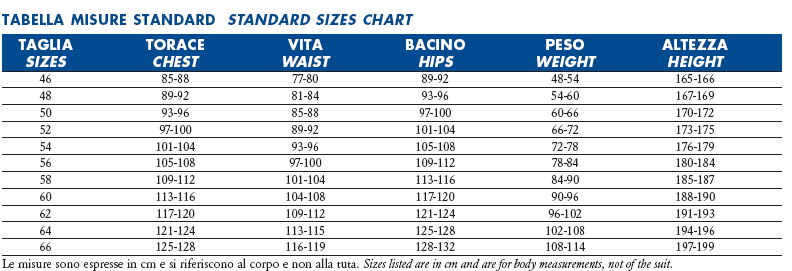 